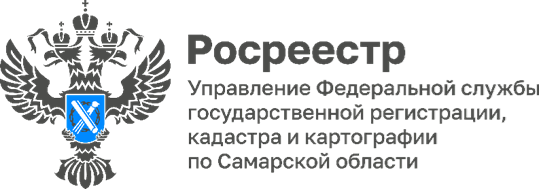 19.07.202326 июля в 11:00 часов в Управлении Росреестра по Самарской области состоится круглый стол с кадастровыми инженерами. Спикерами круглого стола будут озвучены изменения в законодательстве, вопросы, возникающие при постановке на кадастровый учет, а также тема электронных услуг Росреестра. Приглашаются кадастровые инженеры, осуществляющие свою деятельность на территории Самарской области. Для участия в мероприятии необходимо зарегистрироваться по телефону 8 (846) 339-17-08 до 15:00 24 июля.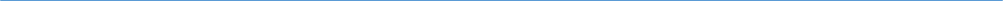 Управление Росреестра по Самарской области